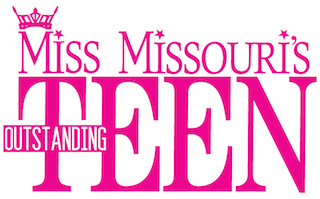 Miss Missouri’s Outstanding Teen Dressing Room PolicyWe have been very fortunate over the last several years to see an increase in contestants at the state pageant. This increase in number however has led to our dressing room space becoming tighter and tighter. It’s a good problem to have but we are enacting a new policy to help alleviate some space issues. Here are the instructions for the Dressing Room:MMOOTeen will designate spaces for all contestants. This will allow for a smoother moving in and moving out process while also ensuring all contestants have fair amounts of space.All contestants will be limited to one (1) rolling suitcase and one (1) garment bag which will be kept in the dressing room from the time they are moved in to the move out time following the Saturday evening pageant. All contestants will also be allowed one (1) duffel bag, or other small bag, which may come and go from the dressing room with the contestant. All garment racks, mirrors, power strips, extension cords, etc. will be provided by MMOOTeen. We will still not provide any small appliances such as hair dryers, curling irons, etc.We know this will be a change for those of you returning but we believe this to be the best way to alleviate some of our growing pains and also to ensure fair spacing for all contestants. This is also the exact same dressing room policy as MAOTeen so if you are Miss Missouri’s Outstanding Teen 2019, you will already have experience with the dressing room procedure.